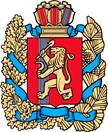 АДМИНИСТРАЦИЯ КУЛАКОВСКОГО СЕЛЬСОВЕТАМОТЫГИНСКОГО РАЙОНА КРАСНОЯРСКОГО КРАЯПОСТАНОВЛЕНИЕ23.06.2021г.                                   п. Кулаково                                              № 26-пО внесении изменений в постановление администрации Кулаковского сельсовета Мотыгинского района Красноярского края от 09.09.2021г. № 28-п «Об утверждении порядка предоставления единовременной адресной материальной помощи на ремонт жилого помещения за счёт краевого бюджета»  В соответствии с Законом Красноярского края от 24.12.2020 № 10-4671 «О внесении изменений в Законы края в связи с изменением порядка предоставления сведений о составе семьи», руководствуясь Уставом Кулаковского сельсовета Мотыгинского района красноярского края, ПОСТАНОВЛЯЮ:1. Внести в постановление администрации Кулаковского сельсовета Мотыгинского района Красноярского края от 09.09.2021г. № 28-п «Об утверждении порядка предоставления единовременной адресной материальной помощи на ремонт жилого помещения за счёт краевого бюджета», следующие изменения:1.1. В абзаце 7 подпункт (в) изложить в следующей редакции:- в) «информация о заявителе и членах семьи заявителя, совместно с ним проживающих, содержащаяся в базовом государственном информационном ресурсе регистрационного учета граждан Российской Федерации по месту пребывания и по месту жительства в пределах Российской Федерации, или выписка из финансово-лицевого счета;».2. Контроль за исполнением настоящего постановления оставляю за собой.3. Данное постановление вступает в силу с момента подписания и подлежит официальному опубликованию в газете «Кулаковские вести».Глава Кулаковского сельсовета                                                          Н.В. Шалыгина